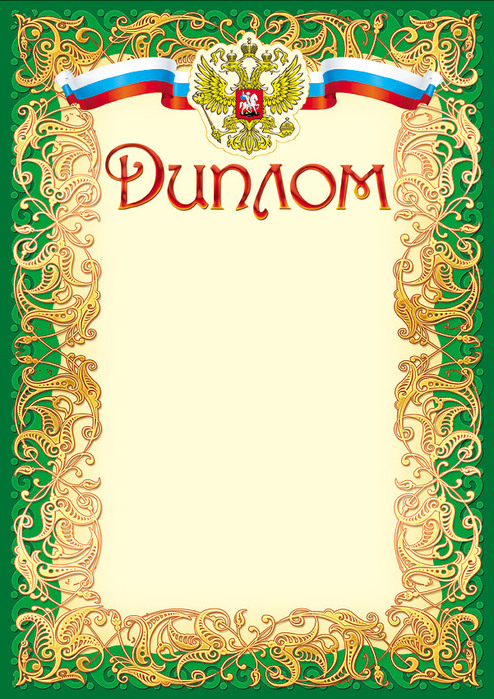 НаграждаетсяСоломатина Анастасия ГеннадьевнаГПОУ ТО «Тульский государственный коммунально-строительный техникум», занявшая I местов общероссийском заочном    конкурсе «Коллекция педагогических идей»в номинации Лучшаяразработка урока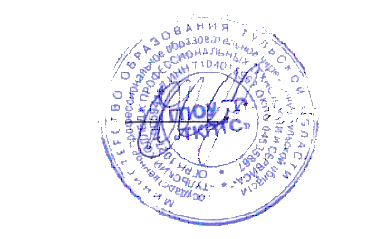                            Директор ГПОУ ТО                            «ТКПТС»                                 С.С. Курдюмов